6J:> 1  SINDICATURA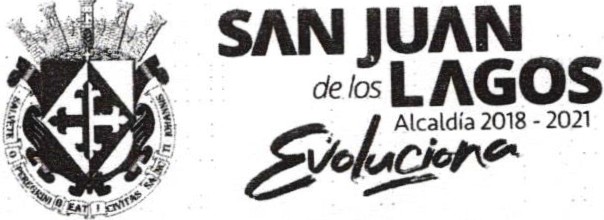 MINUTA DE TRABAJO DE LA COMISION EDILICIA DE TRANSPARENCIA Y EL COMITÉ DE TRANSPARENCIA DEL H. AYUNTAMIENTO CONSTITUCIONAL DE SAN JUAN DE LOS LAGOS, JALISCO.En la Ciudad de San Juan de los Lagos, Jalisco . Siendo las 10:00 diez horas, con cero minutos del día 22 de Octubre del año 2019 dos mil diez y nueve, reunidos en la oficina de Presidencia Municipal, de este H. Ayuntamiento de San Juan de los Lagos, Jalisco . Ubicada en la planta alta de la Presidencia Municipal, en la calle Simón Hernández Numero 1(uno) , colonia Centro de esta ciudad, sesiona la Comisión Edilicia de Transparencia, en conjunto con el Comité de transparencia , en los Térm inos del Artículo 49 fracción 11 y IV de la Ley de Gobierno y Administración Pública Municipal del Estado de Jalisco donde se les pide, asistir puntualmente y permanecer en las sesiones del Ayuntamiento y a las reuniones de las Comisiones Edilicias de las que forme parte, e informar al Ayuntamiento y a la Sociedad de sus Actividades , a través de la forma y mecanismos que establezcan los ordenamientos municipales y , con el objeto de revisar la correspondencia de la presente comisión desarrollándose bajo el siguiente:ORDEN DEL OlA1.  Lista de asistencia y declarator ia del quórum legal. 2.  Aprobac ión del orden del día .3. · Revisión de correspondencia. 4.  Asuntos gener alesDESAHOGOLista de asistencia y declaratoria de quorum legalEn uso de la voz el PRESIDENTE MUNICIPAL Y PRESIDENTE DELCOMITÉ DE TRANSPARENCIA L.C. l. Jesús Ubaldo Medina Briseño, en su carácter de ante  la Comisión Edilicia Y el  Comité de TRANSPARE NCIA ,  procedió a pasar lista de asistencia a los miembros de esta Comisión, haciéndose constar la asistencia de los siguientes integrantes de la Comisión de TRANSPARENCIA y del COIMITE DE TRANSPARENCI A ;Presidente Municipal   y  Presidente del Comité de Transparencia------  L.C.I Jesús Ubaldo Medina Briseño.• 01 (395) 785 00 01  .	.Simón Hernández 1.Centro.47000san Juan de los Lagos, Jal.www .sanjuarideloslagos :gob.mx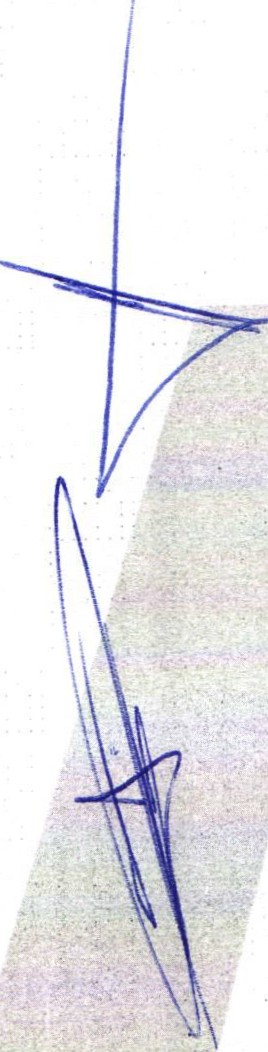 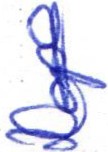 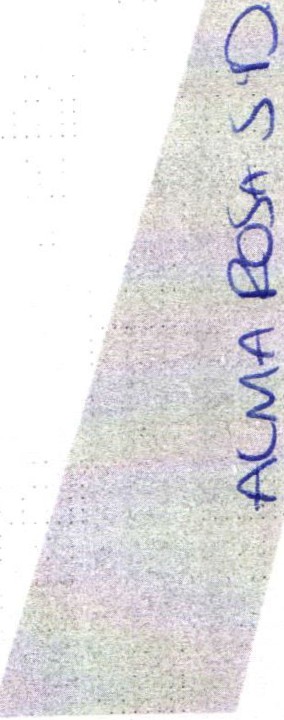 O A lcaldiaSJLSAN JUAN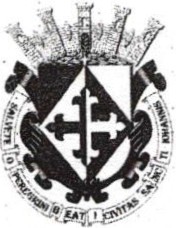 de/os LAGOS a,, J Alcaldía 2018 - 2021 cio/'1.(;1<6161 SINDICATURADirectora de Transparencia-----------------  Lic. Alma Rosa Sánchez Delgado.Contralor Municipal---------------------------------  L.C.P Federico López Padilla.Presentes en la Comisión Edilicia y Comité de TRANSPARENCIA.De conformidad con lo establecido en el Reglamento Interno del Municipio de San Juan de los Lagos, Jalisco. Se declara que existe quorum para sesionar .APROBACION DEL ORDEN DEL OlAEn el desahogo del Segundo Punto del Orden del Día. En uso de la voz del Presidente Municipal y Presidente del  Comite Jesús Ubaldo Medina Briseño, en su Carácter mencionado ante la Comisión Edilicia de Transparencia y comite, pone a su consideración para aprobación El Orden del Día Propuesto, por lo que en votación económica se les pregunta a los integrantes de la Comisión Edilicia de Transparencia, si están de acuerdo con la aprobación , sírvanse levantar la mano.SE APRUEBA por unanimidad de los presentes.REVISION  DE CORRESPONDENCIAEn el desahogo de este punto del Orden del Día. En uso de laVoz del Presidente Jesús Ubaldo Medina Briseño, informa a los Integrantes	de la Comisión que No se ha recibido correspondencia y que no habiendo que informar, se da por desahogado este punto del orden oel día.ASUNTOS  GENERALES.EN  USO  DE  LA  VOZ   DEL  PRESIDENTE   MUNICIPAL  YPRESIDENTE  DEL  COMITE  L.C.  l.    Jesús  Ubaldo  MedinaBriseño én su Carácter mencionado en la Comisión Edilicia y_ Comité  de  TRANSPARENCIA ,  pregunta  a  los  ediles  y directores presentes, si existe algún tema a tratar dentro de los asuntos   genera les.PRESIDENTE L.C. l. Jesús Ubaldo Medina Briseño menciona que le agradaríatratar el tema referente a la califica ción CIMTRA publicada con anterioridad, que propuestas podríamos dar para mejorar la calificación , el Contralor Federico Padilla menciono que se sanc ione a cada director o regidor que no apoyara con la información y así mismo hiciera caso omiso a responder peticiones comenzar• 01 (395) 785 00 01Simón Hernández 1, Centro, 47000San Juan de los Lagos, jal.www .sanjuandeloslagos .gob.mx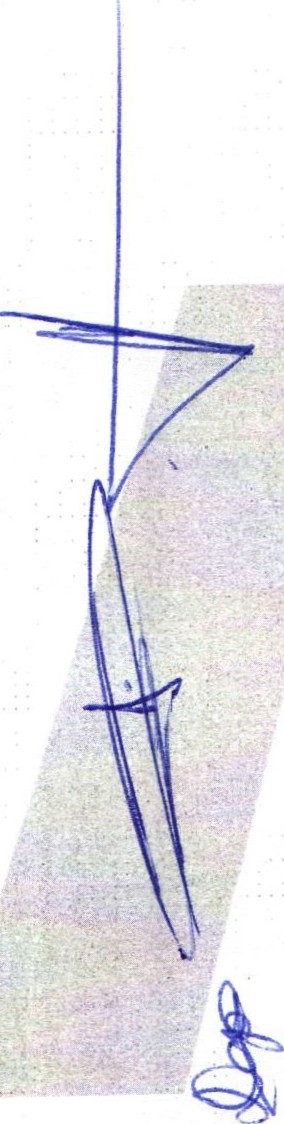 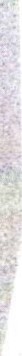 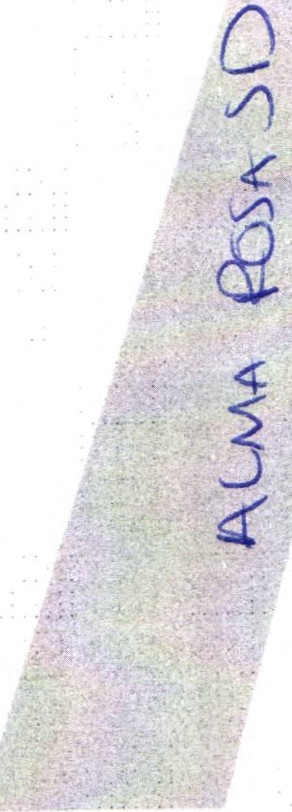 O AlcaldiaSJLSAN JUAN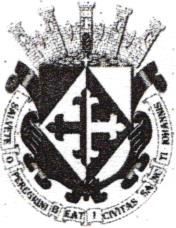 de los LAGOSJ  Alcaldía 2018 - 2021Cicl'\t;..6161 SINDICATURAa levantar actas administrativas , se le pidió el apoyo a la Titular de la Unidad de Transpare ncia para que se pasara los datos de quien no cumpla para comenzar a leva ntar las actas , No existiendo ningún otro tema más a trata r se da por clausu rada la reunión de trabajo siendo las 11:15 once horas con quince minutos del día  22(veintidos) de Octubre  de 2019 dos mil diez y nueve.                                                             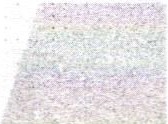 Se emite el presente dictamen de la Comisión y Consejo Técnico de Transpar encia,firmando quienes en el participaron , supieron y quisieron hacerlo.Se agradece la participación de los presentes.ATENTAMENTECOMISION EDILICIA Y COMITÉ DE TRANSPARENCIASAN JUAN DE LOA LAGOS, JALISCO . 22 DE OCTUBRE DEL AÑO 2019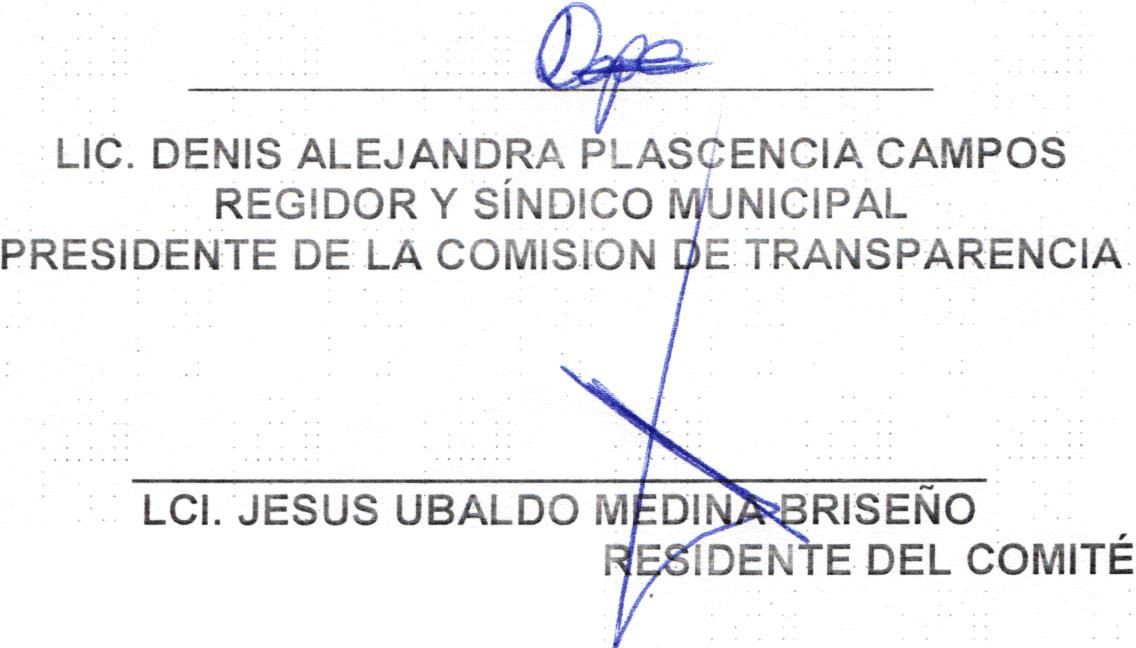 PRESIDENTE MUNICIPAL Y  P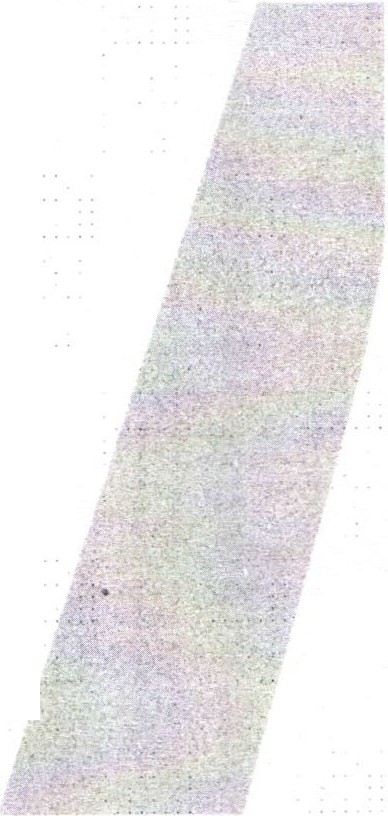 LIC. ALMA ROSA SANCHEZ DELGADO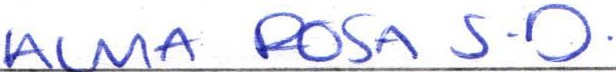 DIRECTORA DE LA UNIDAD DE TRANSPARENCIA Y SECRETARIA TECNiCA DELCOMITÉLCP:  FEDEICO  LOPEZ	UNICIPAL Y MIEMBRO DELCOMITÉ• 01 (395) 785 00 01Simón Hernández 1, Centro, 47000San Juan de los Lagos, jal.www .sanjuandeloslagos.gob .mx	Alca ldiaSJL